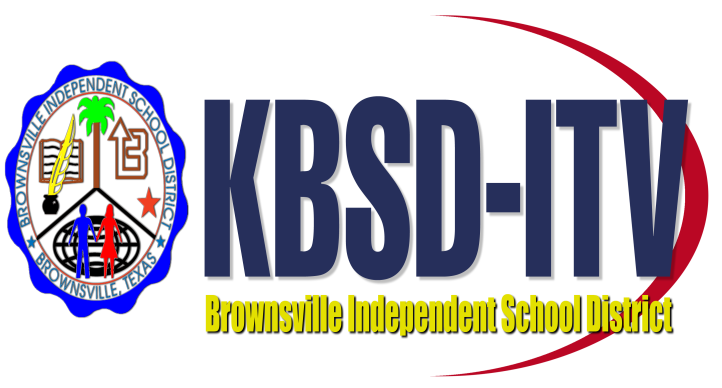 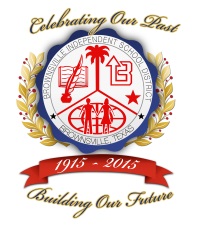 To request video copies of Brownsville Independent School District events recorded by KBSD-ITV, Channel 17, complete the form below and fax to (956) 714-6003 or mail to: KBSD-ITV, 1900 E. Price Rd. Brownsville, TX 78520.Date of Request: __________Name: ____________________________________ Phone Number: ___________________ E-Mail: __________________Address: __________________________________ City: ______________________ State: _______ Zip Code: __________Event DescriptionEvent LocationEvent DateNumber of Copies123456